GCSE Design and Technology – - Product Design Topic ChecklistGCSE Design and Technology – - Product Design Topic ChecklistGCSE Design and Technology – - Product Design Topic ChecklistName:	                                       Class:Name:	                                       Class:Name:	                                       Class:Name:	                                       Class:Name:	                                       Class:GCSE Design and Technology – - Product Design Topic ChecklistGCSE Design and Technology – - Product Design Topic ChecklistGCSE Design and Technology – - Product Design Topic ChecklistTeacher:Teacher:Teacher:Teacher:Teacher:Section ACore Technical PrinciplesCore Technical PrinciplesPage no.BluePage no.White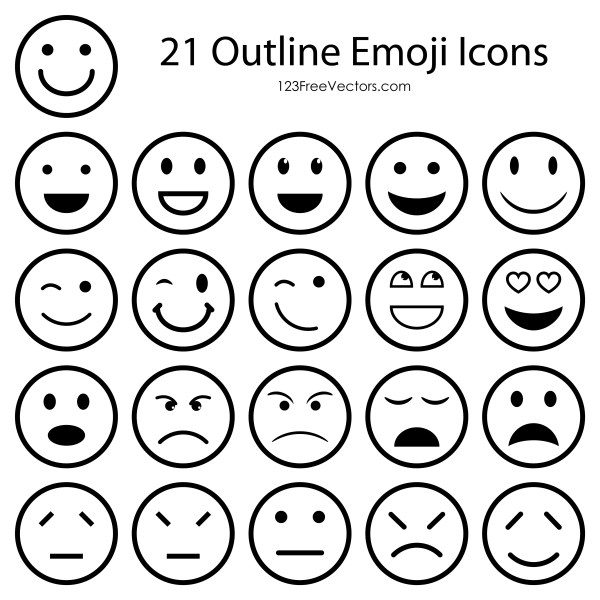 New and emerging technologies Technology in Manufacture, CAD/CAM, Product Sustainability, Products in society, Social issuesTechnology in Manufacture, CAD/CAM, Product Sustainability, Products in society, Social issues1-104-12Energy generation and storage Powering Systems Powering Systems 12-1313-14Developments in new materials Modern, smart and composite materials and technical textiles.Modern, smart and composite materials and technical textiles.32-3330-31Systems approach to designing  Electronic systems-circuits, inputs, processes and outputs. Electronic systems-circuits, inputs, processes and outputs. 24-2724-26Mechanical devices  Mechanisms, gears, cams & followers, pulleys& belts, levers & LinkagesMechanisms, gears, cams & followers, pulleys& belts, levers & Linkages28-3127-29Materials and their working propertiesMaterial Properties, Papers & boards, Natural timbers, Manufactured boards, Metals & alloys, Polymers[plastics], Textiles. Material Properties, Papers & boards, Natural timbers, Manufactured boards, Metals & alloys, Polymers[plastics], Textiles. 14-2315-23Materials and their working propertiesSources of materials/Production of materials- papers & boards, woods, metals, plastics, textiles.Sources of materials/Production of materials- papers & boards, woods, metals, plastics, textiles.44-4742-45Materials and their working propertiesProduction Aids-jigs, patterns and templatesProduction Aids-jigs, patterns and templates42-4340-41Section BSpecialist Technical PrinciplesSpecialist Technical PrinciplesPage no.BluePage no.WhiteSelection of materials or componentsFunctionality, availability, aesthetics and cost.  Environmental, social, cultural and ethical factorsFunctionality, availability, aesthetics and cost.  Environmental, social, cultural and ethical factors34--3532-33Forces and stressesTension, compression, shear, torsion, bending. Enhancing materials-Reinforcing, stiffening and making materials more flexibleTension, compression, shear, torsion, bending. Enhancing materials-Reinforcing, stiffening and making materials more flexible36-3734-35Ecological and social FootprintProduct sustainability, The 6 R’s, social footprintProduct sustainability, The 6 R’s, social footprint6-97-10Scales of ProductionOne-off. Batch. Mass and continuous productionOne-off. Batch. Mass and continuous production38-3936Woods, Metals and PolymersSources and properties of materialsSources and properties of materials44-47, 58-5955-56Woods, Metals and PolymersStock formsStock forms6057Woods, Metals and PolymersStandard components- screws, nuts & bolts, rivets, hinges, knock down fittingsStandard components- screws, nuts & bolts, rivets, hinges, knock down fittings60-6357-59Woods, Metals and PolymersShaping and forming with different toolsShaping and forming with different tools64-6960-64Woods, Metals and PolymersMoulding and joining materialsMoulding and joining materials70-7165-67Woods, Metals and PolymersTreatments and finishesTreatments and finishes72-7368-69Woods, Metals and PolymersQuality control-printing marks and tolerancesQuality control-printing marks and tolerances40-4138-39Section CDesigning and Making PrinciplesDesigning and Making PrinciplesPage no.BluePage no.WhiteDesigning PrinciplesThe work of others- designers and companiesThe work of others- designers and companies94-9589Designing PrinciplesDesign briefs, Investigation and research- including ergonomicsDesign briefs, Investigation and research- including ergonomics96-10390-97Designing PrinciplesDesign strategiesDesign strategies104-10598Designing PrinciplesExploring and developing design ideas- including drawing techniques [communicating ideas in isometric projection, one point and two-point perspective, orthographic projection, exploded views and systems/schematic diagrams]Exploring and developing design ideas- including drawing techniques [communicating ideas in isometric projection, one point and two-point perspective, orthographic projection, exploded views and systems/schematic diagrams]106-11199-104Making PrinciplesManufacturing SpecificationsManufacturing Specifications112-113105-106Making PrinciplesDeveloping prototypes and modelling -virtual modelling/modelling in card, foam, clay or other suitable materials]Developing prototypes and modelling -virtual modelling/modelling in card, foam, clay or other suitable materials]114-115107-108Making PrinciplesMaterial management-Marking out and using materials efficientlyMaterial management-Marking out and using materials efficiently116-117109-110Making PrinciplesHealth and safety-working safelyHealth and safety-working safely118-119111Use the space below to show which revision methods you have used to revise different topicsUse the space below to show which revision methods you have used to revise different topicsUse the space below to show which revision methods you have used to revise different topicsUse the space below to show which revision methods you have used to revise different topicsUse the space below to show which revision methods you have used to revise different topicsUse the space below to show which revision methods you have used to revise different topicsUse the space below to show which revision methods you have used to revise different topicsUse the space below to show which revision methods you have used to revise different topicsFlash cardsFlash cardsRevision Roulette Revision Roulette BlockbustersBlockbustersClock revision/revision wheelClock revision/revision wheelCops and RobbersCops and RobbersBattleshipsBattleshipsBrain dumpBrain dumpMind mapMind mapSelf-test quizSelf-test quizPast papersPast papersOthers…Others…